Repaso/ReviewExamencito/Quiz1. ¿Cuáles son las escalas que se usan más frecuente para marcar nuestros ejes?What are the scales that are commonly used on our axis?__________________________________________2. ¿Qué debe hacerse para enseñar que los resultados de la investigación son válidos? What should we do to show that the results from our investigation are valid?_______________________________________________________________________3. ¿Qué unidad de la medida es más exacta para medir la longitud de objetos pequeños? What unit of measurement is more precise to measure the length of small objects?__________________________4. ¿Cuál es la longitud del caracol desde punto A hasta punto B? What is the length of the snail from point A to point B?________________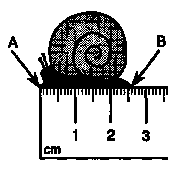  5. ¿Qué tipo de equipaje se usa para separar materiales por la densidad? What type of equipment is used to separate materials based on density?_____________________________6. ¿Qué tipo de equipaje de laboratorio usaríamos para medir 15 mililitros de agua? What type of laboratory equipment should we use to measure 15 millilters of wáter?____________________________________________________ 7.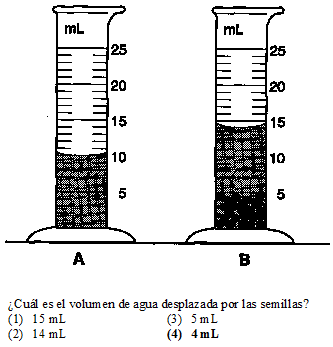 8. ¿Qué es el método aceptable para obtener el peso exacto de un espécimen? What is the accepted method used to obtain the exact mass of a specimen?___________________________________________________________________________________________________________________________________________________9. ¿Qué procedimiento de seguridad debemos seguir antes de comenzar un disseción? What safety procedure must we use before starting a dissection?_____________________________________________________________________10. ¿Cuándo deberíamos usar gafas de seguridad? When should we use safety goggles?_____________________________________________________________________